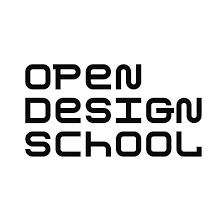 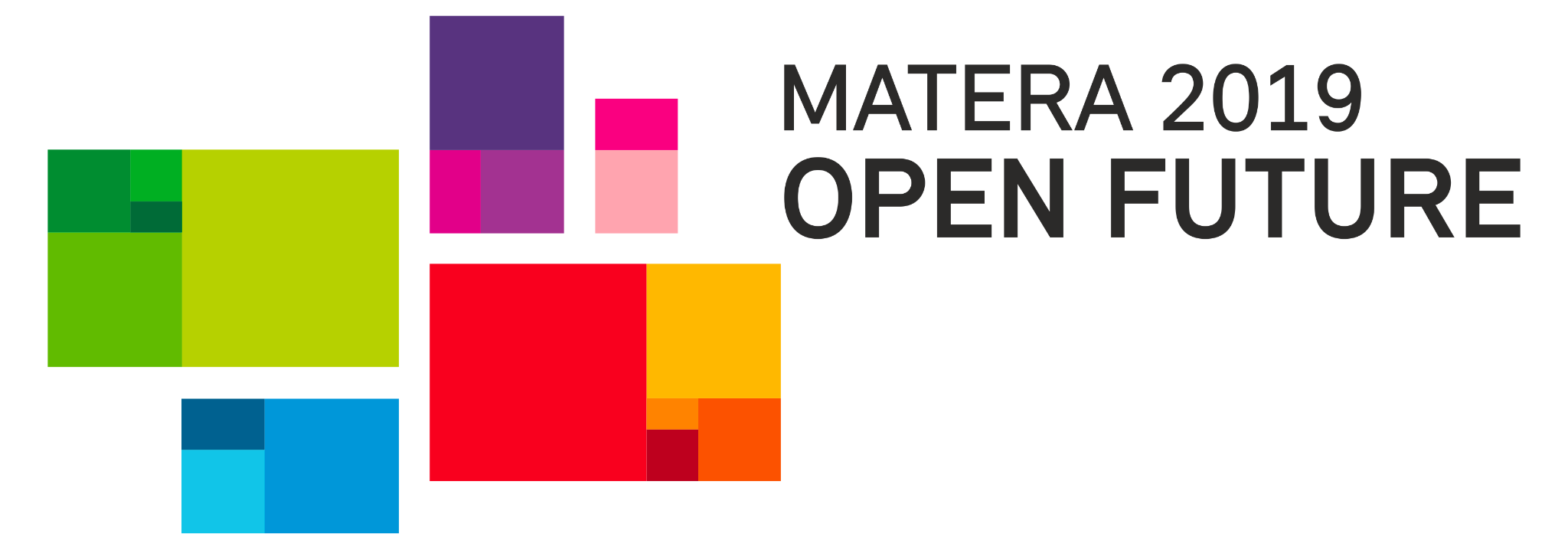 CREATIVE COMMUNITIES 2023Programma di residenze di co-creazione(in memoria di David Sassoli)CATEGORIA:  ESPERTI UNDER 40APPLICATION FORMCompila il form e  invia una copia in formato .pdf all’indirizzo email international@matera-basilicata2019.it.entro il 17 settembre 2023 ore 23:59 ora italiana con oggetto : CREATIVE COMMUNITIES 2023 - cat.  ESPERTI assieme a CV, portfolio con tre progetti significativi, documento di identità e lettera motivazionaleINFORMAZIONI PERSONALI NOMECOGNOMELUOGO E DATA DI NASCITA GENERE :           ○ DONNA○ UOMO ○ X (indeterminate, intersex, unspecified)○ ALTRO ○ PREFERISCO NON RISPONDERE NAZIONALITÀ:INDIRIZZO DI RESIDENZA:CODICE POSTALE:STATO:RESIDENZA FISCALE ( SE DIFFERENTE):CODICE FISCALE:PARTITA IVA ( SE POSSESSORE DI PARTITA IVA):EMAIL:MOBILE:WEBSITE:ACCOUNT SOCIAL MEDIA: INFORMAZIONI SULLA TUA PROFESSIONE un riassunto chiaro e informativo della tua pratica creativa e professionale  (circa 1000 caratteri, spazi inclusi).una  panoramica dei tuoi progetti più rilevanti e significativi, in linea con questo programma di residenza: negli ultimi 5 anni, max. 3 progetti, ca. 1000 caratteri spazi inclusi e 1-2 immagini ciascuno.INFORMAZIONI SULLA RESIDENZA CREATIVE COMMUNITIES spiega e illustra come questa residenza può fare la differenza nel tuo lavoro e potrà essere utile nel suo sviluppo e nella sua crescitaPROPRIETÀ INTELLETTUALE Fatti salvi i diritti di proprietà intellettuale, i prodotti creativi della residenza e i manuali saranno resi disponibili online (sul sito Web della Fondazione, di Open Design School o su altre piattaforme) con una licenza Creative Commons (CC BY-SA-NC) per l'uso da parte di altri creativi e comunità o ulteriori implementazioni.Le proposte presentate potranno essere pubblicate in qualsiasi forma dalla Fondazione e da Open Design School: la partecipazione al bando implica l'accettazione del suddetto regolamento.La partecipazione al bando implica l’accettazione di queste e regole e l’impegno dei partecipanti selezionati ad includere una specifica menzione del programma “Creative Communities 2023 Programma di residenze di co-creazione (in memoria di David Sassoli) un progetto della Fondazione Matera-Basilicata 2019 e Open Design School” sul CV e in tutte le comunicazioni future (comunicati stampa, social media, pubblicazioni, ecc.)VISTOI partecipanti provenienti da paesi non appartenenti all'Unione Europea potrebbero dover richiedere il visto presso l'ambasciata o il consolato italiano nel paese di residenza. Il richiedente è responsabile della procedura di visto.ASSICURAZIONIConsigliamo di avere un'assicurazione sanitaria, di viaggio e di responsabilità civile valida.CONTATTI Per maggiori informazioni potete contattarci per email scrivendo a: international@matera-basilicata2019.it Inviando l’application form,  si accettano i termini e le condizioni indicate in questo documento. Si dichiara, inoltre,  di essere idonei a portare a termine il progetto.DATA e LUOGO                                                                              FIRMA 